当阳鼎创机电安装有限公司招聘简章当阳鼎创机电安装有限公司成立于2014年，是专业承包化工行业电气仪表维护安装的民营企业。目前于湖北六国化工有限公司承包其电气仪表的维护，主要负责车间仪表设备的日常巡检维护以及车间新增仪表的安装、调试。先因扩大业务需要招聘3名仪表工。招聘要求1、本科及以上学历，年龄：20-30岁。电气及机电一体化、工业测量控制优先考虑，要懂基本的电路以及自控原理。2、身体健康，吃苦耐劳，勤学多问，服从管理，要有高度的责任心。3、有良好的沟通、协调、团队合作能力。4、应届生优先考虑。二、工资福利待遇公司秉承严谨的管理制度，注重员工的个人能力并提供良好的福利待遇、完善的技能培训和晋升发展空间。实习期3个月，工资2000元，转正后根据个人能力评定工资标准，不低于3000元，如毕业后能留下的工资3000-5000元不等。公司提供住宿（套房）：有单独的卫生间、厨房、太阳能热水器，水电费报销，上下班厂车接送。八小时工作制，一个月休假3天。离家较远的可将假期调成三月回家一趟，报销来往路费。工作地址：当阳市岩屋庙磷化工业园联系人：李明星  王飞联系电话：15997513362  15671049983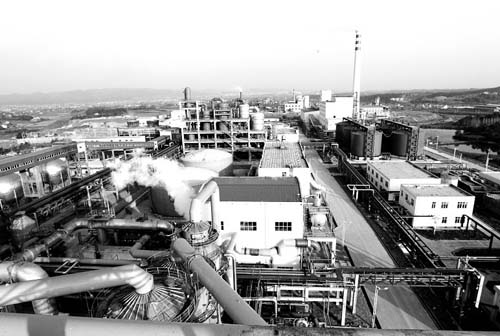 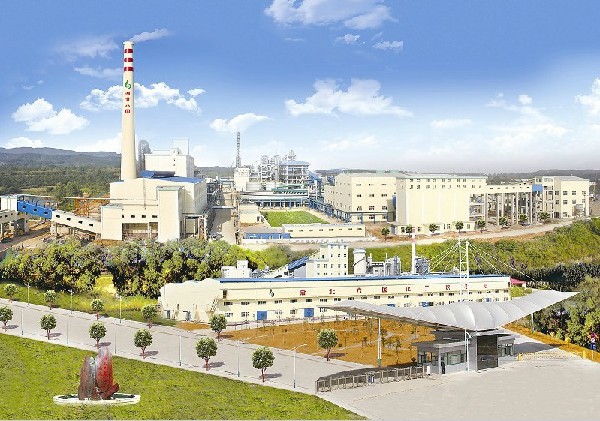 